A ProfessoraMaria José Alves Madeira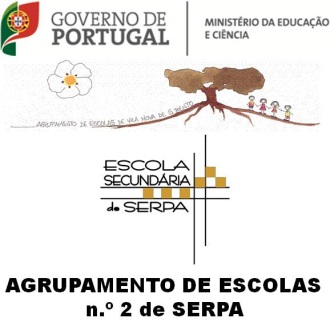 Ficha de trabalhoTurma: 10ºAAno letivo: 2021/2022                                                                                             1º PeríodoConsidera as expressões.(A) : Portugal é um país europeu.(B) : 4 + 2 = 3(C) : π + 2(D) : O Sul de Portugal é mais bonito que o Norte de Portugal.(E) : Azul          Indica as que são proposições.Indica o valor lógico de cada uma das proposições.a :  O número 27 é par.b :  O número 1 é primo.c :  O menor quadrado perfeito maior que 100 é 121.d :   está compreendida entre 4 e 5.e :  O Sol é uma estrela.f :  A cidade de Guimarães fica situada no Norte de Portugal.g :  Portugal foi fundado no século XII.h :  O oceano Pacífico é o maior de todos os oceanos.i :  Luís Vaz de Camões escreveu Os Maias.Considera as proposições.p :  Um triângulo equilátero tem os três ângulos internos obtusos.q :  Um polígono com nove lados chama-se eneágono.r :  O cubo é um poliedro convexo regular.      3.1) Indique o valor lógico de cada uma das proposições.3.2) Utilizando duas das proposições dadas e o símbolo , escreva uma proposição:3.2.1) verdadeira;3.2.2) falsa. Indique o valor lógico da negação de cada uma das proposições. 4.1) A soma das amplitudes dos ângulos internos de qualquer triângulo é 180º.4.2)  4.3)  4.4) 4.5) O comprimento da diagonal de um quadrado tem o dobro do comprimento do seu lado.Considera as proposições:		p :  17 é um número primo		q :  –3 é um número natural5.1) Escreve em linguagem simbólica cada uma das proposições.5.1.1) 17 é um número primo e –3 é um número natural.5.1.2) Se –3 é um número natural, então 17 não é um número primo.5.1.3) –3 é um número natural se e somente se 17 é um número primo.5.1.4) 17 não é um número primo ou –3 não é um número natural.5.2) Indica o valor lógico das proposições p e q, assim como das indicadas em 5.1) Considera as proposições p e q tais que p é verdadeira e é falsa.              Indica o valor lógico de cada uma das proposições:6.1)  6.2) 6.3) 6.4) 